  แบบฟอร์มการโอนครุภัณฑ์ระหว่างหน่วยงาน		     	                 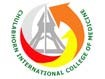  งานส่งเสริมและสนับสนุนการศึกษา				วันที่เขียน................เดือน...................................พ.ศ....................                  งานส่งเสริมและสนับสนุนการศึกษา   ขอแจ้งการโอนครุภัณฑ์รายการต่อไปนี้   เพื่อประโยชน์การใช้งาน                  และเพิ่มประสิทธิภาพการทำงานต่อไป โดยรายการครุภัณฑ์ข้างต้นได้แจ้งเพื่อปรับปรุงรายการครุภัณฑ์ไปยังงานยุทธศาสตร์และงบประมาณแล้ว (งานพัสดุ)   ลงชื่อ ................................................(งานพัสดุ)                     ลงชื่อ ..........................................หัวหน้างานส่งเสริมฯ     (..................................................)                                                (...นางสุพัตรา   เอี๋ยวสกุล...)                    ........./.................../............	 	 	 	            ........./.................../.............. ลําดับรายการ ยี่ห้อ/รุ่น หน่วยงาน1 หมวดครุภัณฑ์ :…………………………….........................…………………………….........................เลขที่ครุภัณฑ์ :…………………………….........................……………………………......................... หน่วยงานผู้จ่าย :   ……………………………..รับทราบ  :……………………………..1 หมวดครุภัณฑ์ :…………………………….........................…………………………….........................เลขที่ครุภัณฑ์ :…………………………….........................……………………………......................... หน่วยงานผู้รับ:……………………………..ผู้รับ  :……………………………..2หมวดครุภัณฑ์ :…………………………….........................…………………………….........................เลขที่ครุภัณฑ์ :…………………………….........................…………………………….........................หน่วยงานผู้จ่าย :   ……………………………..รับทราบ  :……………………………..2หมวดครุภัณฑ์ :…………………………….........................…………………………….........................เลขที่ครุภัณฑ์ :…………………………….........................…………………………….........................หน่วยงานผู้รับ:……………………………..ผู้รับ  :……………………………..